         	        Pour la troisième année, SAINT-BARTH-EVENEMENTS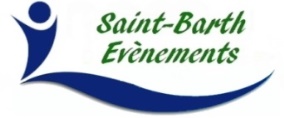   Organise son VIDE-GRENIER en extérieur  le :                                                                  	DIMANCHE 19 AVRIL 2020   On vous donne rendez-vous à   6H00 pour l’installation des exposants    au complexe de la Gemmetrie rue des lauriers  49124 saint Barthelemy d’Anjou (autour du terrain de football).OUVERTURE AU PUBLIC A 8H00.          Le tarif est de 8 € pour un emplacement de 3 mètres x 3 mètres minimum.    		Restauration et Animation sur placeLa législation actuellement en vigueur fait obligation aux exposants de fournir l’attestation / inscription figurant ci-dessous (« personne physique ») pour pouvoir exposer.Afin que votre inscription à notre vide grenier soit validée (sous réserve de place disponible),il convient de nous retourner votre inscription ainsi que votre règlement avant le 05 avril 2020 exclusivement à :       Monsieur Jean-emmanuel GUIETLa cressonnière chemin des hardouinières       49124 Saint Barthélemy d’Anjou      Mail : videgreniersbe@gmail.comL’attestation sur l’honneur ci-dessous dûment complétée, datée et signée.Une photocopie recto-verso d’un document justifiant votre identité. (carte d’identité, permis de conduire…)Un chèque libellé à l’ordre de SAINT-BARTH-EVENEMENTS d’un montant correspondant au nombre d’emplacements souhaités.Faire une demande par exposant.Les véhicules ne seront pas autorisés à sortir du site avant 18h fin du vide-grenier.  Espérant vous compter parmi ses exposants, Saint-Barth-Evènements vous remercie par avance de votre présence.	Saint-Barth-Evènements,------------------------------------------------------------------------------------------------------------------------------------------------------------------------------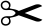 Organisateur : SAINT-BARTH-EVENEMENTSAdresse : la cressonnière chemin des Hardouinières 49124 Saint Barthélemy d’Anjou			ATTESTATION et  INSCRIPTION  au  VIDE-GRENIER du 19 AVRIL 2020					            Personne physiqueSe déroulant le dimanche 19 avril 2020 à Saint Barthelemy d’AnjouJe soussigné(e) :Prénom : ……………………………………………………………… Nom : ………………………………………...…………………………………………Né(e) le : ……………………………………….. à : …………………………………………………. Département : ………….…………………..…………..Adresse : ………………………………………………………………………………………………………….………………………………………………..CP : ………………………………………….. Ville : …………………………………………………………………………………………………………….Tel : ……………………………………….…. E-mail : …………………………………………………………………………………………………………..Titulaire de la pièce d’identité : n°………………….…………………….………….. Délivré le : ……………………………………………….……………..Par la préfecture de : ……………………………………………………………………………………………………….………………………………………N° d’immatriculation du véhicule (le jour du vide grenier) : …………………………..…… Marque : …………….………….. Modèle : ……………………Déclare sur l’honneur :De ne pas être commerçant(e)De ne vendre que des objets personnels et usagés (article L310-2du code du commerce)De non-participation à deux autres manifestations de même nature au cours de l’année civile (article R321-9du code pénal)Fait à : ……………………………………… le : …………………………			Signature : ………………………………....Ci-joint un règlement de  ……..……. €  pour …………… emplacement(s) d’une dimension de 3 mètres par 3mètres.Attestation devant être remise à l’organisation qui la joindra au registre.